Privacy Notice for Visitors 2023/2024The Edge Academy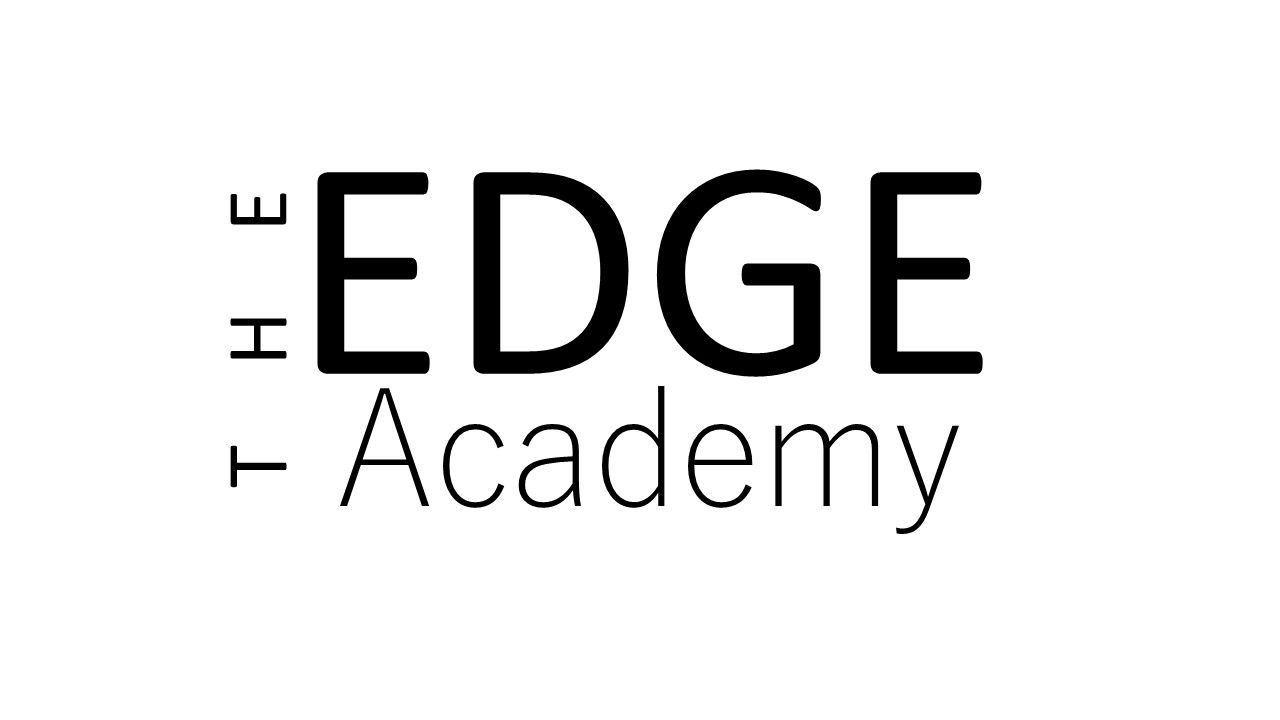 Contents1. Introduction	32. The personal data we hold	33. Why we use this data	34. Our lawful basis for using this data	45. Collecting this data	56. How we store this data	67. Who we share data with	68. Your rights	79. Complaints	810. Contact us	81. Introduction	Under data protection law, individuals have a right to be informed about how The Edge Academy uses any personal data that we hold about them. We comply with this right by providing ‘privacy notices’ (sometimes called ‘fair processing notices’) to individuals where we are processing their personal data.This privacy notice explains how we collect, store and use personal data about visitors to the school.We, The Edge Academy, are the ‘data controller’ for the purposes of data protection law.Our data protection officer is Helen McClane (see ‘Contact us’ below).2. The personal data we holdPersonal data that we may collect, use, store and share (when appropriate) about you includes, but is not restricted to:NameContact details Information relating to the visit, e.g. company or organisation name, arrival and departure time, car number plateWe may also collect, use, store and share (when appropriate) information about you that falls into "special categories" of more sensitive personal data. This includes, but is not restricted to:Information about any access arrangements that may be requiredPhotographs for identification purposesCCTV images captured in schoolWe may also hold data about you that we have received from other organisations, including other schools and social services.3. Why we use this dataWe use the data listed above to:Identify you and keep you safe while on the school siteKeep pupils and staff safeMaintain accurate records of visits to the schoolProvide appropriate access arrangements3.1 Use of your personal data for marketing purposesWhere you have given us consent to do so, we may send you marketing information by email or text promoting school events, campaigns, charitable causes or services that may be of interest to you. You can withdraw consent or ‘opt out’ of receiving these emails and/or texts at any time by emailing infor@theedgeacademy.co.uk or calling 0121 5335858.3.2 Use of your personal data in automated decision making and profilingWe do not currently process any personal data through automated decision making or profiling. If this changes in the future, we will amend any relevant privacy notices in order to explain the processing to you, including your right to object to it.4. Our lawful basis for using this dataOur lawful bases for processing your personal data for the purposes listed in section 3 above are as follows:For the purposes of A,B,C,D, in accordance with the ‘public task’ basis – we need to process data to fulfil our statutory function as a school as set out here: EYFS curriculum, Childcare Act 2006, Keeping Children Safe in Education, Education Act 2002, Working Together to Safeguard Children, Children Act 2004, The Equality Act 2020.For the purposes of A,B,C,D, in accordance with the ‘legal obligation’ basis – we need to process data to meet our responsibilities under law as set out here: EYFS curriculum, Childcare Act 2006, Keeping Children Safe in Education, Education Act 2002, Working Together to Safeguard Children, Children Act 2004, The Equality Act 2020.For the purposes of B, in accordance with the ‘vital interests’ basis – we will use this personal data in a life-or-death situationWhere you have provided us with consent to use your data, you may withdraw this consent at any time. We will make this clear when requesting your consent and explain how you would be able to withdraw your consent should you ever wish to do so.4.1 Our basis for using special category dataFor ‘special category’ data, we only collect and use it when we have both a lawful basis, as set out above, and one of the following conditions for processing as set out in data protection law:We have obtained your explicit consent to use your personal data in a certain wayWe need to perform or exercise an obligation or right in relation to employment, social security or social protection lawWe need to protect an individual’s vital interests (i.e. protect your life or someone else’s life), in situations where you’re physically or legally incapable of giving consentThe data concerned has already been made manifestly public by youWe need to process it for the establishment, exercise or defence of legal claimsWe need to process it for reasons of substantial public interest as defined in legislationWe need to process it for health or social care purposes, and the processing is done by, or under the direction of, a health or social work professional or by any other person obliged to confidentiality under lawWe need to process it for public health reasons, and the processing is done by, or under the direction of, a health professional or by any other person obliged to confidentiality under lawWe need to process it for archiving purposes, scientific or historical research purposes, or for statistical purposes, and the processing is in the public interestFor criminal offence data, we will only collect and use it when we have both a lawful basis, as set out above, and a condition for processing as set out in data protection law. Conditions include:We have obtained your consent to use it in a specific wayWe need to protect an individual’s vital interests (i.e. protect your life or someone else’s life), in situations where you’re physically or legally incapable of giving consentThe data concerned has already been made manifestly public by youWe need to process it for, or in connection with, legal proceedings, to obtain legal advice, or for the establishment, exercise or defence of legal rightsWe need to process it for reasons of substantial public interest as defined in legislation5. Collecting this dataWhile the majority of information we collect about you is mandatory, there is some information that can be provided voluntarily.Whenever we seek to collect information from you, we make it clear whether you must provide this information (and if so, what the possible consequences are of not complying), or whether you have a choice.Most of the data we hold about you will come from you, but we may also hold data about you from:Local authoritiesGovernment departments or agenciesPolice forces, courts, tribunals6. How we store this dataWe keep personal information about you while you are visiting our school. We may also keep it beyond your visit with our school if this is necessary. Our record retention policy and schedule sets out how long we keep information about pupils. We currently retain data in line with the Information and Records Management Society (IRMS)’s Toolkit for Schools which is the standard used by most schools in the UK.We have put in place appropriate security measures to prevent your personal information from being accidentally lost, used or accessed in an unauthorised way, altered or disclosed. We will dispose of your personal data securely when we no longer need it.7. Who we share data withWe do not share information about you with any third party without consent unless the law and our policies allow us to do so.Where it is legally required, or necessary (and it complies with data protection law), we may share personal information about you with:Birmingham City Council – to meet our legal obligations to share certain information with it, such as safeguarding concernsGovernment departments or agenciesOfstedSuppliers and service providers:Our auditorsSurvey and research organisationsHealth authoritiesSecurity organisationsHealth and social welfare organisationsProfessional advisers and consultantsCharities and voluntary organisationsPolice forces, courts, tribunals7.1 Transferring data internationallyWe may share personal information about you with the following international third parties outside of the European Economic Area, where different data protection legislation applies.Where we transfer your personal data to a country or territory outside the European Economic Area, we will do so in accordance with data protection law.In cases where we have to set up safeguarding arrangements to complete this transfer, you can get a copy of these arrangements by contacting us.8. Your rights8.1 How to access personal information that we hold about youYou have a right to make a ‘subject access request’ to gain access to personal information that we hold about you.If you make a subject access request, and if we do hold information about you, we will (subject to any exemptions that may apply):Give you a description of itTell you why we are holding and processing it, and how long we will keep it forExplain where we got it from, if not from youTell you who it has been, or will be, shared withLet you know whether any automated decision-making is being applied to the data, and any consequences of thisGive you a copy of the information in an intelligible formYou may also have the right for your personal information to be transmitted electronically to another organisation in certain circumstances.If you would like to make a request, please contact us (see ‘Contact us’ below).8.2 Your other rights regarding your dataUnder data protection law, you have certain rights regarding how your personal data is used and kept safe. For example, you have the right to:Object to our use of your personal dataPrevent your data being used to send direct marketingObject to and challenge the use of your personal data for decisions being taken by automated means (by a computer or machine, rather than by a person)In certain circumstances, have inaccurate personal data corrected In certain circumstances, have the personal data we hold about you deleted or destroyed, or restrict its processingIn certain circumstances, be notified of a data breachMake a complaint to the Information Commissioner’s OfficeClaim compensation for damages caused by a breach of the data protection regulations To exercise any of these rights, please contact us (see ‘Contact us’ below).9. ComplaintsWe take any complaints about our collection and use of personal information very seriously.If you think that our collection or use of personal information is unfair, misleading or inappropriate, or have any other concern about our data processing, please raise this with us in the first instance.Alternatively, you can make a complaint to the Information Commissioner’s Office:Report a concern online at https://ico.org.uk/make-a-complaint/Call 0303 123 1113Or write to: Information Commissioner’s Office, Wycliffe House, Water Lane, Wilmslow, Cheshire, SK9 5AF10. Contact usIf you have any questions, concerns or would like more information about anything mentioned in this privacy notice, please contact our data protection officer:Helen McClane0121 5335858helen.mcclane@theedgeacademy.co.uk